绝密★启用前部编版语文六年级下册第一单元模拟测试卷（三）[来源:学科网ZXXK]一、选择题1．春节也叫“过年”，传说和一种叫做“年”的怪兽有关。人们为春节所做的一些准备和活动，据说也和驱赶这种怪兽有关。下列活动和“年”这种传说无关的一项是（     ）A．放爆竹	B．守岁	C．贴春联、挂年画	D．吃饺子2．下列说法不正确的一项是（     ）A．《北京的春节》是老舍写的，他的作品还有《猫》和《草原》B．沈从文是我国著名作家，他写过小说《边城》C．《寒食》这首诗的作者是宋代的韩翃D．《藏戏》一课主要讲了藏戏的形成过程和艺术特色二、填空题1．读句子，填空。（1）这不是粥，而是小型的农业产品展览会。本句运用__________的手法，生动形象地写出了____________________________。（2）把小米、饭豆、枣、栗、白糖、花生仁合拢来，糊糊涂涂煮成一锅，让它在锅中叹气似的沸腾着……此句运用__________的手法，增强了语言的亲切感，表达了作者_____________。（3）“妈，妈，要到什么时候才……”“妈，妈，你抱我起来看看吧！”这两句表现了八儿______________________________。 2．按查字典的要求填空，并选择合格的释义（填序号）。“素”用部首查字法应先查______部，除部首外还有_______画。“素”的解释有：①与“荤”相对：②本来的，原始的：③白皙：④一向，向来，从来。“素材中的“素”应选第______种解释。（1）．他们俩素不相识，对此问题的看法却不谋而合，可见英雄所见略同。（_______）（2）．纤纤擢素手，札札弄机杼。（_______）（3）．我们要做名有素质的公民。（_______）三．看拼音，写字词。là （____）  zhōu（____）     nì（____）     lì（____）     yàn（____）    chí（____）    guàn（____）   jiǎo（____）chóu（____）  dū（____）       áo（____）     hè（____）      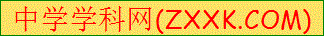 gāng（____）   zāng（____）     kuài（____）四．“唐宋八大家”指哪八位文学家？______________________五．补充句子。1．日暮汉宫传蜡烛，__________。2．_______，_______。纤纤擢素手，_____。3．中庭地白树栖鸦，_________六、请按一定的顺序排列下面的词语。1.元宵节   除夕   重阳节   清明节   春节   元旦   中秋节________________2.旬   年   时   月   周   日    季________________3.自然资源   木材资源   森林资源   生物资源_______________七．下面两句诗，一是贾岛的《题诗后》，一是李商隐的《乐游原》，但诗句错乱，你能还原吗？①两句三年得　　　②向晚意不适③夕阳无限好　　　④知音如不赏⑤一吟双泪流　　　⑥驱车登古原⑦只是近黄昏　　　⑧归卧古山秋《题诗后》_________《乐游原》_________八、给下列句子中的加点字选择正确的解释。闲：   A．有空（跟“忙”相对）          B．（房屋、器物等）不在使用中C．闲空儿                      D．与正事无关的1．腊月和正月，在农村正是大家最闲在的时候。（_____）2．他没有工作，整日在外游手好闲。（_____）3．闲话少说，赶紧讨论问题吧！（_____）4．这机器就没有闲着。（_____）九、品读课内语段，完成习题。元宵（汤圆）上市，春节的又一个高潮到了。除夕是热闹的，可是没有月光；元宵节呢，恰好是明月当空。大年初一是体面的，家家门前贴着鲜红的春联，人们穿着新衣裳，可是它还不够美；元宵节，处处悬灯结彩，整条大街像是办喜事，火炽而美丽。有名的老铺都要挂出几百盏灯来：有的一律是玻璃的，有的清一色是牛角的，有的都是纱灯；有的通通彩绘《红楼梦》或《水浒传》故事，有的图案各式各样。这在当年，也就是一种广告。灯一悬起，任何人都可以进到铺中参观，晚间灯中都点上蜡烛，观者就更多。这广告可不庸俗。干果店在灯节还要做一批杂拌儿生意，所以每每独出心裁，制成各样的冰灯，或用麦苗做成一两条碧绿的长龙，把顾客招来。孩子们买各种花炮燃放，即使不跑到街上去淘气，在家中也照样能有声有光地玩耍。家中也有灯：走马灯   宫灯   各形各色的纸灯   还有纱灯  里面有小铃   到时候就叮叮地响。大家还必须吃元宵啊。这的确是美好快乐的日子。1．在选文空白处加上合适的标点符号。2．从选文中可以看出正月十五有哪些风俗习惯？在后面的括号里打“√”。吃团圆饭（    ）           放花炮（    ）            吃饺子（    ）观花灯（    ）             逛庙会（    ）            吃元宵（    ）3．作者分别从数量、种类两方面来写“灯多”，突出灯数量多的词语是“____________”。作者描写处处悬灯结彩的热闹场景是为了突出元宵节是4．用“____”画出文中最能说明“有声有光”的句子。5．根据你的课外阅读积累，把下面的人物按其所属名著分类。林冲   贾宝玉   诸葛亮  宋江  孙悟空  林黛玉  唐僧  吕布  鲁智深  曹操《水浒传》:_____________________ 《红楼梦》:_________________________《三国演义》：____________________《西游记》：_________________________十、写作文。我们有许多传统节日：春节、元宵节、中秋节……相信这些节日一定曾给你留下了许多美好的回忆。请选择一个传统节日，把节日中发生的某件事写下来。要求：题目自拟；内容具体，有条理，注意详略，语句通顺，表达自己的真情实感；字数在450字以上。参考答案【答案】一、1.D【答案】一、2.C【答案】二、1.打比方    老北京春节熬腊八粥这一民俗特点    拟人    对故乡生活的怀念    想吃腊八粥的急切心情   【答案】二、2.        4    ②    ④    ③    ② 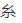 【答案】三、腊    粥    腻    栗    咽    匙    灌    搅    稠    嘟    熬    褐    缸    脏    快  【答案】四、唐代：韩愈  柳宗元  宋代：欧阳修 王安石 苏洵 苏轼  苏辙 曾巩【答案】五、轻烟散入五侯家    迢迢牵牛星    皎皎河汉女    札札弄机杼    冷露无声湿桂花  【答案】六、元旦 除夕 春节 元宵节 清明节 中秋节 重阳节    年、季、月、旬、周、日、时    自然资源   生物资源  森林资源  木材资源    【答案】七、①⑤④⑧    ②⑥③⑦ 【答案】八、C    A    D    B   【答案】九、1．、 、 ， ， ，2．放花炮（√）观花灯（√）吃元宵（√）3．处处  几百盏   春节的又一个高潮和美好快乐的日子4．走马灯宫灯、各形各色的纸灯，还有纱灯，里面有小铃，到时候就叮叮地响。5．    林冲、宋江、鲁智深    贾宝玉、林黛玉    诸葛亮、吕布、曹操    孙悟空、唐僧    【答案】十、范文：中秋节小时候在农村长大，总盼着过节。春节和中秋是家乡最受重视的两个节日。或许是因为那时候生活水平比较低，只有过节时家里才会改善一下生活；或许是一到过节就放假，总会搞一些娱乐活动，自己可以痛痛快快地玩一场；或许两者兼而有之。总之，过节忙的是大人。但大人们忙归忙，每到过节也都有一种心情的放松。当然，最高兴的还是我们这些无忧无虑孩子。春节的时候，虽然恰逢农闲，但总感觉每年都是忙忙碌碌的。惟独中秋，给人一种特别的欣喜，一种心境的安歇，一种特别的想往。后来想起来，似乎是心绪不同使然。我喜欢中秋的意境。那既是收获的积蓄，又是收获的开端。说她是积蓄，是由于夏收才过不多时候。说她是开端，是因为秋天迈着她硕果累累的脚步迎面而来，融着人内心即将收获的欣喜。我想惟有经历过乡村生活体验的人，才会有这种情感、心境和内心深切的感受。我喜欢中秋的意境。圆圆的月光之下，圆圆的月饼，苹果熟了，鸭梨、葡萄等水果也都上了市。月光下，人们品尝着节日的美食，谈论收获的话题。一边赏月，一边思念身处异乡的亲人。实所谓：“每逢佳节备思亲”。我喜欢中秋的意境。妈妈每年都要亲手给我们做月饼吃。妈妈做的月饼外观象大饼，很厚实，新鲜的面，新鲜的馅。不管是蒸出来的，还是烙出来的，上面都有用农家的大碗所刻画出来的月的图案，其中又有桂花雕印出的花瓣。馅，也很特别，主料是红塘，里面放些芝麻、清红丝，果仁、葡萄干什么的。新做出的月饼，蒸的，柔软可口，适合老年人；烙的，外焦里嫩，年轻人情有独钟。你看，新端上来的月饼，热气腾腾，一股清香味道儿扑面而来，真令人垂涎欲滴！多少年过去了，虽然现在市场上的月饼琳琅满目，各种瓜果一应俱全，但是我还是喜欢吃妈妈做的月饼。月饼的花纹虽然没有太多变化，但是花纹总是那么的清晰，那么均匀，那么好看。所以一赶上中秋过节回家，总要吃上两大块儿，觉得好香、好甜……。我喜欢中秋的意境，因为从餐桌上我看到了祖国经济的发展，人民生活的水平变迁。你看，农家餐桌上，除家禽肉类，传统的蔬菜等食品外，越来越多的餐桌上，出现了越来越多的肉类、蔬菜、海鲜。“无酒不成筵席”，喜庆的日子，中国人总要饮一点酒。过去，多是二锅头等高度白酒，现在人头马、茅台等国宴酒也堂而皇之地上了百姓的餐桌。这些都预示着祖国经济的崛起，百姓日子的红火。经过二十多年的改革开放，小康生活不再是蓝图上的规划和设想，而是逐渐成为千家万户实实在在的生活写真。我喜欢中秋的意境。她每年都能给我带来新的感受，新的体验，新的收获。我愿意在这种意境中感受亲人的关爱，品味生活的哲理，体会家乡日新月异的变化。中秋节就就要到了，我希望今年的中秋月更圆、更明，更祈望我的亲人愈加健康、我的家乡愈加美丽、富饶；也从内心起期望祖国更加繁荣、昌盛。或许，这就是我中秋情结的真谛。